sName					: Ummi Noor Jannah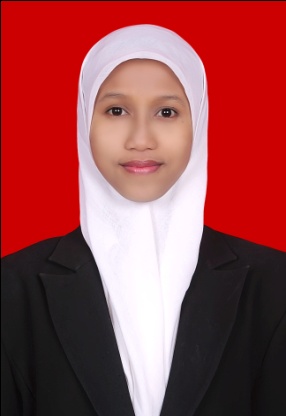 Place, Date of Birth			 : Magetan,  March  07th 1992Gender				: Female Address				: Dsn.Ngampru  RT.17 / RW.05, Mangunrejo,  					  Kawedanan, Magetan, Jawa Timur  Postal Code				: 63382Marital Status				: SingleNationality				: IndonesianPhone					: 087838722998Email					: noorummy@gmail.comGPA					: 3,63 ( scale 4,00 )Final  Task /ThesisDesign  And  Implementation  Of  E-Learning  Application  Web Based Sma Negeri 1 Plaosan  In Intranet Network.Certificate of Appreciation as graduates cumlaude period  50 at 2013/2014.\Language ProficiencComputer ApplicationOperating System		: Windows XP dan 7.Office Suite			: Microsoft Office.Programming Language	: PHP, HTML, CSS.Server				: Apache.RDBMS			: MySQL.Other				: PHPMyAdmin, Coreldraw, Photoshop. This is to state that above information is true and provided here by me, all in good faith.Sincerely  yours,( Ummi Noor Jannah )SchoolPlac eYearElementary  SchoolSD N Banjarpanjang 11998  - 2004Junior High SchoolSMP N 1 Ngariboyo2004  -  2007Senior High SchoolSMK N 2 Magetan2007 – 2010UniversitySTMIK AMIKOM YOGYAKARTA2010 - 2014DescriptionPlaceYearWorkshop Java “Pembuatan Sistem Informasi Penjualan Menggunakan Teknik MVC Hibernate pada JAVA”.STMIK Amikom Yogyakarta2012Seminar Optimizing And  Developing Geographic Information Service From Geographic Information And IT View Point.STMIK Amikom Yogyakarta2012Seminar Kadol The Secret Of SEO For  Organic TrafficSTMIK Amikom Yogyakarta2012Committee  Potensi Mahasiswa (PPM) 2011 STMIK Amikom Yogyakarta, September  27 – 29 STMIK Amikom Yogyakarta2011YearOrganisation 2010  - 2011  Member of AEC ( Amikom English Club )2010 – 2012Member of  Onegai SelterAbilityLanguangeReadingWritingSpeakingListeningEnglish GoodGoodEnoughEnough